RAY SIMONINISimonini was born in China in 1981. He became intrigued by Illustration and used old comic books as a source of inspiration for drawing. Illustration continues to influence the style and direction of his work. Every subject evokes a personality of its own, leaving the viewer to create the story. Each canvas captures a moment with movement, emotion and dimension.
With encouragement from his parents, Simonini went to art school where he graduated with Fine Art degree, specializing in oil painting. Simonini is enjoying this new found popularity in his painting. This celebration of his work has been well received with exhibitions in China, Europe, Great Britain and The United States.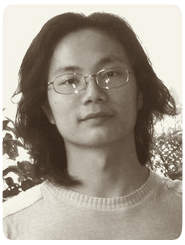 